ТЕРРИТОРИАЛЬНАЯ ИЗБИРАТЕЛЬНАЯ КОМИССИЯГОРОДА КОПЕЙСКА(с полномочиями ИКМО и ОИК)РЕШЕНИЕВ соответствии с пунктом 7 статьи 40 Закона Челябинской области «О муниципальных выборах в Челябинской области» от 29 июня 2006 года №36-ЗО, территориальная избирательная комиссия города Копейска (с полномочиями ИКМО и ОИК) РЕШАЕТ:1. Определить датой приема от АНО «Редакция газеты «Копейский рабочий» по адресу: Челябинская область, г. Копейск, ул.Жданова,29а избирательных бюллетеней для голосования, уничтожение излишне изготовленных и выбракованных на дополнительных выборах депутата Собрания депутатов Копейского городского округа шестого созыва по одномандатному избирательному округу №10 06.09.2021 года в 12.00 часов.2. Пригласить зарегистрированных кандидатов в депутаты Собрания депутатов Копейского городского округа, их доверенных лиц, средств массовой информации в Типографском цехе АНО «Редакция газеты «Копейский рабочий», по адресу пр.Славы,6А, где состоится передача избирательных бюллетеней для голосования, уничтожения выбракованных (при их выявлении) на дополнительных выборах депутата Собрания депутатов Копейского городского округа шестого созыва по одномандатному избирательному округу №10.3. Контроль за выполнением настоящего решения возложить на секретаря комиссии В.Н. Евсеева.Председатель комиссии 	  А.Н.Арасланов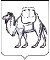 02 сентября  2021 года    № 28/197-5О месте и времени передачи, уничтожения излишне изготовленных и выбракованных избирательных бюллетеней для голосования на дополнительных выборах депутата Собрания депутатов Копейского городского округа шестого созыва по одномандатному избирательному округу №10.Секретарь комиссии В.Н. Евсеев 